КАРАР                                                                     РЕШЕНИЕ            02 апрель 2024 й.                             № 42                        02  апреля 2024 г.Об утверждении Положения о бюджетном процессе                                                                в сельском поселении Дурасовский сельсовет муниципального района Чишминский район Республики БашкортостанВ целях приведения правовых основ, содержания и механизма осуществления бюджетного процесса в сельском поселении Дурасовский сельсовет муниципального района Чишминский район Республики Башкортостан в соответствие с действующим бюджетным законодательством, согласно Бюджетному кодексу Российской Федерации, Закону Республики Башкортостан от 27.09.2022г. №606-з «О бюджетном процессе в Республике Башкортостан», решению Совета сельского поселения Дурасовский сельсовет Чишминский район Республики Башкортостан от __.03.2024г. №__ «Об утверждении Положения о бюджетном процессе в сельском поселении Дурасовский сельсовет муниципальном районе Чишминский район Республики Башкортостан», Совет сельского поселения Дурасовский сельсовет муниципального района Чишминский район Республики Башкортостан решил:Утвердить Положение о бюджетном процессе в сельском поселении Дурасовский сельсовет муниципального района Чишминский район Республики Башкортостан согласно приложению.Признать утратившими силу: решение Совета сельского поселения Дурасовский сельсовет Чишминский район Республики Башкортостан от 21 января 2014 года № 2 «Об утверждении Положения о бюджетном процессе в сельском поселении Дурасовский сельсовет муниципального района Чишминский район Республики Башкортостан»; решение Совета сельского поселения Дурасовский сельсовет Чишминский район Республики Башкортостан от 10 августа 2015 года № 31 «Об утверждении Положения о бюджетном процессе в сельском поселении Дурасовский сельсовет муниципального района Чишминский район Республики Башкортостан»;;       3)решение Совета сельского поселения Дурасовский сельсовет Чишминский район Республики Башкортостан от 18 мая 2018 года № 18 «О внесении изменений в Положение о бюджетном процессе в сельском поселении Дурасовский сельсовет муниципального района Чишминский район Республики Башкортостан»;       4)решение Совета сельского поселения Дурасовский сельсовет Чишминский район Республики Башкортостан от 22 мая 2020 года № 47 «О внесении изменений и дополнений в Положение о бюджетном    процессе  в сельском поселении Дурасовский сельсовет муниципального района Чишминский район Республики Башкортостан, утвержденное решением Совета Сельского поселения Дурасовский сельсовет муниципального района Чишминский район  Республики Башкортостан от 21.02.2014 г. № 2»;         5) решение Совета сельского поселения Дурасовский сельсовет Чишминский район Республики Башкортостан от 09 июля 2021 года №52  «О внесении изменений в Положение о бюджетном процессе в сельском  поселении  Дурасовский сельсовет  муниципального района  Чишминский  район Республики Башкортостан, утвержденное Решением Совета сельского поселения Дурасовский сельсовет муниципального района Чишминский район Республики Башкортостан № 2 от 21.01.2014 года»Настоящее решение вступает в силу со дня его официального опубликования.4. Контроль за исполнением настоящего решения возложить на постоянную комиссию по бюджету, налогам, вопросам муниципальной собственности(Глухова О.Н.)Глава сельского поселения Дурасовский сельсоветмуниципального района Чишминский районРеспублики Башкортостан                       _____________Ф.М. ЗамановПриложениеУтверждено решениемСовета сельского поселения Дурасовский  сельсовет муниципального районаЧишминский районРеспублики Башкортостанот 02 апреля  2024 года №  42ПОЛОЖЕНИЕО БЮДЖЕТНОМ ПРОЦЕССЕ В СЕЛЬСКОМ ПОСЕЛЕНИИ ДУРАСОВСКИЙ СЕЛЬСОВЕТ МУНИЦИПАЛЬНОГО РАЙОНА ЧИШМИНСКИЙ  РАЙОН РЕСПУБЛИКИ БАШКОРТОСТАНГлава 1. ОБЩИЕ ПОЛОЖЕНИЯСтатья 1. Бюджетные правоотношения, регулируемые настоящим ПоложениемНастоящее Положение регулирует бюджетные правоотношения в сельском поселении Дурасовский сельсовет муниципального района Чишминский район (далее – поселение Дурасовский сельсовет), отнесенные Бюджетным кодексом Российской Федерации к бюджетным полномочиям муниципальных образований.Настоящее Положение устанавливает порядок составления и рассмотрения проекта бюджета поселения Дурасовский сельсовет, утверждения и исполнения бюджета поселения Дурасовский сельсовет, осуществления контроля за его исполнением и утверждения отчета об исполнении бюджета поселения Дурасовский сельсовет, а также осуществления муниципальных заимствований и регулирования муниципальным долгом поселения Дурасовский сельсовет.Статья 2. Нормативные правовые акты, регулирующие 
бюджетные правоотношения          1.Бюджетные правоотношения в поселении Дурасовский сельсовет регулируются Бюджетным кодексом Российской Федерации (далее – Бюджетный кодекс) и принятыми в соответствии с ним федеральными законами о федеральном бюджете, законами Республики Башкортостан «О бюджетном процессе в Республике Башкортостан», «О межбюджетных отношениях в Республике Башкортостан», «О бюджете Республики Башкортостан», решением Совета сельского поселения Дурасовский сельсовет Чишминский район «Об утверждении Положения о бюджетном процессе в муниципальном районе Чишминский район Республики Башкортостан», настоящим Положением, решениями Совета сельского поселения Дурасовский сельсовет муниципального района Чишминский район «О бюджете сельского поселения Дурасовский сельсовет муниципального района Чишминский район Республики Башкортостан» (далее - решение о бюджете поселения Дурасовский сельсовет), а также иными федеральными законами и нормативными правовыми актами Российской Федерации, законами и нормативными правовыми актами Республики Башкортостан, муниципальными правовыми актами поселения Дурасовский сельсовет, регулирующими бюджетные правоотношения.         2.Муниципальные правовые акты поселения Дурасовский сельсовет, регулирующие бюджетные правоотношения, не могут противоречить федеральному законодательству и настоящему Положению. 3. Органы местного самоуправления поселения Дурасовский сельсовет принимают муниципальные правовые акты, регулирующие бюджетные правоотношения, в пределах своей компетенции в соответствии с Бюджетным кодексом, законом Республики Башкортостан «О бюджетном процессе в Республике Башкортостан», решением Совета сельского поселения Дурасовский сельсовет Чишминский район «Об утверждении Положения о бюджетном процессе в муниципальном районе Чишминский район Республики Башкортостан»  и настоящим Положением.4. Внесение изменений в настоящее Положение, а также приостановление, отмена и признание утратившими силу положений настоящего Решения осуществляются отдельными Решениями Совета сельского поселения Дурасовский сельсовет и не могут быть включены в тексты Решений сельского поселения Дурасовский сельсовет, изменяющих (приостанавливающих, отменяющих, признающих утратившими силу) другие муниципальные правовые акты сельского поселения Дурасовский сельсовет или содержащих самостоятельный предмет правового регулирования.Статья 3. Бюджетные полномочияК бюджетным полномочиям поселения Дурасовский сельсовет относятся:установление порядка составления и рассмотрения проекта бюджета поселения Дурасовский сельсовет, утверждения и исполнения бюджета поселения Дурасовский сельсовет, осуществления контроля за его исполнением и утверждения отчета об исполнении бюджета поселения Дурасовский сельсовет;составление и рассмотрение проекта бюджета поселения Дурасовский сельсовет, утверждение и исполнение бюджета поселения Дурасовский сельсовет, осуществление контроля за его исполнением, составление и утверждение отчета об исполнении бюджета поселения Дурасовский сельсовет;установление и исполнение расходных обязательств поселения Дурасовский сельсовет;установление порядка и условий предоставления межбюджетных трансфертов из бюджета поселения Дурасовский сельсовет;определение порядка и условий предоставления межбюджетных трансфертов из бюджета поселения Дурасовский сельсовет;осуществление муниципальных заимствований, предоставление муниципальных гарантий поселения Дурасовский сельсовет, предоставление бюджетных кредитов, управление муниципальным долгом и муниципальными активами поселения Дурасовский сельсовет;установление, детализация и определение порядка применения бюджетной классификации Российской Федерации в части, относящейся к бюджету поселения Дурасовский сельсовет;                 8) в случае и порядке, предусмотренных Бюджетным кодексом, федеральными законами, законами Республики Башкортостан, нормативными актами муниципального района Чишминский район и принятыми в соответствии с ними настоящим Положением и иными нормативными актами поселения Дурасовский сельсовет, установление ответственности за нарушение муниципальных правовых актов поселения Дурасовский сельсовет по вопросам регулирования бюджетных правоотношений;12) иные бюджетные полномочия, отнесенные Бюджетным кодексом к бюджетным полномочиям органов местного самоуправления поселения Дурасовский сельсовет.Статья 4. Основные термины и понятияОсновные термины и понятия, используемые в настоящем Положении, применяются в том же значении, что и в Бюджетном кодексе.Глава 2. УЧАСТНИКИ БЮДЖЕТНОГО ПРОЦЕССА                В СЕЛЬСКОМ ПОСЕЛЕНИИ ДУРАСОВСКИЙ СЕЛЬСОВЕТСтатья 5. Участники бюджетного процесса в сельском поселении Дурасовский сельсоветУчастниками бюджетного процесса в сельском поселении Дурасовский сельсовет:1) Глава администрации поселения Дурасовский сельсовет;2) Совет поселения Дурасовский сельсовет;3) Администрация поселения Дурасовский сельсовет; 4) Финансовый орган поселения Дурасовский сельсовет;5) органы муниципального финансового контроля поселения Дурасовский сельсовет;6) главные распорядители (распорядители) и получатели средств бюджета поселения Дурасовский сельсовет;7) главные администраторы (администраторы) доходов бюджета поселения Дурасовский сельсовет;8) главные администраторы (администраторы) источников финансирования дефицита бюджета поселения Дурасовский сельсовет;Статья 6. Бюджетные полномочия главы администрации поселения Дурасовский сельсоветГлава администрации поселения Дурасовский сельсовет вносит на рассмотрение в Совет сельского поселения Дурасовский сельсовет проекты Решений о бюджете сельского поселения Дурасовский сельсовет, проекты Решений об исполнении бюджета поселения Дурасовский сельсовет за отчетный финансовый год, осуществляет иные полномочия в соответствии с Бюджетным кодексом, настоящим Положением и принимаемыми в соответствии с ними муниципальными правовыми актами поселения Дурасовский сельсовет, регулирующими бюджетные правоотношения. Статья 7. Бюджетные полномочия Совета сельского поселения Дурасовский сельсоветСовет сельского поселения Дурасовский сельсовет (далее – Совет поселения) рассматривает и утверждает бюджет поселения Дурасовский сельсовет, отчет об его исполнении, осуществляет  контроль в ходе рассмотрения отдельных вопросов исполнения бюджета поселения Дурасовский сельсовет на своих заседаниях, заседаниях комитетов, комиссий, рабочих групп Совета поселения, в ходе проводимых Советом поселения слушаний и в связи с депутатскими запросами, формирует и определяет правовой статус органа внешнего муниципального финансового контроля, осуществляет другие полномочия в соответствии с Бюджетным кодексом, Федеральным законом от 6 октября 2003 года № 131-ФЗ "Об общих принципах организации местного самоуправления в Российской Федерации", Федеральным законом от 7 февраля 2011 года № 6-ФЗ "Об общих принципах организации и деятельности контрольно-счетных органов субъектов Российской Федерации и муниципальных образований", иными нормативными правовыми актами Российской Федерации и Республики Башкортостан, а также Конституцией Республики Башкортостан, уставом поселения Дурасовский сельсовет и настоящим Положением.    2. Совету поселения в пределах его компетенции по бюджетным вопросам, установленной Конституцией Российской Федерации, Бюджетным Кодексом, Конституцией Республики Башкортостан, настоящим Положением, иными нормативными правовыми актами Российской Федерации и Республики Башкортостан, уставом поселения, для обеспечения его полномочий должна быть предоставлена администрацией поселения Дурасовский сельсовет вся необходимая информация.Статья 8. Бюджетные полномочия администрации поселения Дурасовский сельсовет          Администрация поселения Дурасовский сельсовет обеспечивает разработку (составление) проекта бюджета поселения Дурасовский сельсовет, представление проекта решения о бюджете поселения Дурасовский сельсовет, проекта решения об исполнении бюджета поселения Дурасовский сельсовет за отчетный финансовый год с необходимыми документами и материалами Главе администрации поселения Дурасовский сельсовет для внесения на утверждение в Совет поселения, представление в Совет поселения проектов решений, регулирующих бюджетные правоотношения, разрабатывает и утверждает методики распределения и (или) порядок предоставления межбюджетных трансфертов, если иное не предусмотрено Бюджетным кодексом, обеспечивает исполнение бюджета поселения Дурасовский сельсовет и составление бюджетной отчетности, обеспечивает управление муниципальным долгом и муниципальными активами поселения Дурасовский сельсовет, готовит отчеты об исполнении бюджета поселения Дурасовский сельсовет, осуществляет другие полномочия, определенные Бюджетным кодексом, настоящим Положением и (или) принимаемыми в соответствии с ними нормативными правовыми актами, регулирующими бюджетные правоотношения.Статья 9. Бюджетные полномочия Финансового органа  поселения Дурасовский сельсовет Финансовый орган поселения Дурасовский сельсовет (далее – финансовый орган) обладает следующими бюджетными полномочиями:организует составление и составляет проект бюджета поселения Дурасовский сельсовет, представляет проект бюджета поселения Дурасовский сельсовет администрации поселения Дурасовский сельсовет;2) организует исполнение бюджета поселения Дурасовский сельсовет;3) осуществляет в пределах своей компетенции методическое руководство в области составления и исполнения бюджета поселения Дурасовский сельсовет;4) разрабатывает и представляет в администрацию поселения Дурасовский сельсовет основные направления бюджетной и налоговой политики поселения Дурасовский сельсовет;разрабатывает прогноз основных характеристик бюджета поселения Дурасовский сельсовет; получает от органов местного самоуправления поселения Дурасовский сельсовет материалы, необходимые для составления проекта бюджета поселения Дурасовский сельсовет, отчета об исполнении бюджета поселения Дурасовский сельсовет;        7) устанавливает порядок и методику планирования бюджетных ассигнований;8) утверждает перечень кодов подвидов доходов бюджета по видам доходов бюджета поселения Дурасовский сельсовет, главными администраторами которых являются органы местного самоуправления поселения Дурасовский сельсовет и (или) находящиеся в их ведении казенные учреждения;9) устанавливает, если иное не установлено Бюджетным кодексом, законодательством Республики Башкортостан перечень и коды целевых статей расходов бюджета поселения Дурасовский сельсовет, порядок определения перечня и кодов целевых статей расходов бюджетов, финансовое обеспечение которых осуществляется за счет межбюджетных субсидий, субвенций и иных межбюджетных трансфертов из бюджета поселения Дурасовский сельсовет, имеющих целевое назначение;10) утверждает перечень кодов видов источников финансирования дефицитов бюджета поселения Дурасовский сельсовет, главными администраторами которых являются органы местного самоуправления и (или) находящиеся в их ведении казенные учреждения;11) разрабатывает программу муниципальных заимствований поселения Дурасовский сельсовет, программу муниципальных гарантий поселения Дурасовский сельсовет;12) в случаях, установленных администрацией поселения Дурасовский сельсовет, при предоставлении муниципальной гарантии поселения Дурасовский сельсовет осуществляет проверку (анализ) финансового состояния принципала, проверку достаточности, надежности и ликвидности предоставляемого обеспечения исполнения обязательств принципала, которые могут возникнуть в будущем в связи с предъявлением гарантом, исполнившим в полном объеме или в какой-либо части обязательства по муниципальной гарантии поселения Дурасовский сельсовет, регрессных требований к принципалу, а также мониторинг финансового состояния принципала, контроль за достаточностью, надежностью и ликвидностью предоставленного обеспечения после предоставления муниципальной гарантии поселения Дурасовский сельсовет;13) ведет муниципальную долговую книгу поселения Дурасовский сельсовет, учет и регистрацию долговых обязательств поселения Дурасовский сельсовет;14) устанавливает состав информации о долговых обязательствах поселения Дурасовский сельсовет, порядок и срок ее внесения в муниципальную долговую книгу поселения Дурасовский сельсовет;15) обеспечивает передачу информации о долговых обязательствах поселения Дурасовский сельсовет, отраженной в муниципальной долговой книге поселения Дурасовский сельсовет в финансовый орган муниципального района Чишминский район Республики Башкортостан;16) формирует и ведет реестр источников доходов бюджета поселения Дурасовский сельсовет; 17) обеспечивает представление реестра источников доходов бюджета поселения Дурасовский сельсовет в финансовый орган муниципального района Чишминский район Республики Башкортостан;18) ведет реестр расходных обязательств поселения Дурасовский сельсовет;19) обеспечивает представление реестра расходных обязательств поселения Дурасовский сельсовет в финансовый орган муниципального района Чишминский район Республики Башкортостан в порядке, установленном финансовым органом муниципального района Чишминский район Республики Башкортостан;20) устанавливает порядок составления и ведения сводной бюджетной росписи бюджета поселения Дурасовский сельсовет, а также утверждения (изменения), доведения лимитов бюджетных обязательств при организации исполнения бюджета поселения Дурасовский сельсовет;21) составляет и ведет сводную бюджетную роспись бюджета поселения Дурасовский сельсовет;22) устанавливает порядок составления и ведения кассового плана исполнения бюджета поселения Дурасовский сельсовет, а также состав и сроки представления главными распорядителями (распорядителями) средств бюджета поселения Дурасовский сельсовет, главными администраторами доходов бюджета поселения Дурасовский сельсовет, главными администраторами источников финансирования дефицита бюджета поселения Дурасовский сельсовет сведений, необходимых для составления и ведения кассового плана исполнения бюджета поселения Дурасовский сельсовет;23) осуществляет составление и ведение кассового плана исполнения бюджета поселения Дурасовский сельсовет;24) устанавливает в соответствии с положениями Бюджетного кодекса порядок исполнения бюджета поселения Дурасовский сельсовет по расходам и по источникам финансирования дефицита бюджета поселения Дурасовский сельсовет; 25) устанавливает порядок открытия и ведения лицевых счетов в финансовом органе;26) осуществляет открытие и ведение лицевых счетов;27) устанавливает порядок составления и ведения бюджетных росписей главных распорядителей (распорядителей) средств бюджета поселения Дурасовский сельсовет, включая внесение изменений в них;28) доводит до главных распорядителей средств бюджета поселения Дурасовский сельсовет, главных администраторов источников финансирования дефицита бюджета поселения Дурасовский сельсовет бюджетные ассигнования и лимиты бюджетных обязательств в соответствии с показателями утвержденной сводной бюджетной росписи бюджета района;29) устанавливает порядок учета бюджетных и денежных обязательств получателей средств бюджета поселения Дурасовский сельсовет;30) осуществляет учет бюджетных и денежных обязательств получателей средств бюджета поселения Дурасовский сельсовет;31) устанавливает порядок санкционирования оплаты денежных обязательств получателей средств бюджета поселения Дурасовский сельсовет и администраторов источников финансирования дефицита бюджета поселения Дурасовский сельсовет;32) осуществляет санкционирование оплаты денежных обязательств получателей средств бюджета поселения Дурасовский сельсовет и администраторов источников финансирования дефицита бюджета поселения Дурасовский сельсовет;33) устанавливает порядок обеспечения получателей средств бюджета поселения Дурасовский сельсовет при завершении текущего финансового года наличными деньгами, необходимыми для осуществления их деятельности в нерабочие праздничные дни в Российской Федерации в январе очередного финансового года;34) устанавливает порядок завершения операций по исполнению бюджета поселения Дурасовский сельсовет в текущем финансовом году;35) осуществляет операции по управлению остатками средств на едином счете бюджета поселения Дурасовский сельсовет;36) устанавливает порядок составления бюджетной отчетности;37) ежемесячно составляет и представляет отчет об исполнении бюджета поселения Дурасовский сельсовет в порядке, установленном финансовым органом муниципального района Чишминский район Республики Башкортостан;38) составляет бюджетную отчетность поселения Дурасовский сельсовет на основании бюджетной отчетности главных администраторов средств бюджета поселения Дурасовский сельсовет;39) представляет бюджетную отчетность поселения Дурасовский сельсовет в Администрацию поселения Дурасовский сельсовет;40) устанавливает порядок проведения мониторинга качества финансового менеджмента в отношении главных администраторов средств бюджета поселения Дурасовский сельсовет;41) проводит мониторинг качества финансового менеджмента в отношении главных администраторов средств бюджета поселения Дурасовский сельсовет;42) осуществляет исполнение судебных актов по обращению взыскания на средства бюджета поселения Дурасовский сельсовет на средства участников казначейского сопровождения, по искам к поселению Дурасовский сельсовет, по денежным обязательствам казенных, бюджетных и автономных учреждений поселения Дурасовский сельсовет, ведет учет и осуществляет хранение исполнительных документов и иных документов, связанных с их исполнением;43) устанавливает порядок исполнения решения о применении бюджетных мер принуждения;44) принимает решения о применении бюджетных мер принуждения, решения об изменении (отмене) указанных решений или решения об отказе в применении бюджетных мер принуждения по каждому нарушению, указанному в уведомлении о применении бюджетных мер принуждения;45) применяет бюджетные меры принуждения в соответствии с решением об их применении; 46) осуществляет исполнение решений налоговых органов о взыскании налогов, сборов, страховых взносов, пеней и штрафов, предусматривающих обращение взыскания на средства бюджета поселения Дурасовский сельсовет, средства бюджетных и автономных учреждений поселения Дурасовский сельсовет;47) на основании и во исполнение Бюджетного кодекса, настоящего Положения иных актов бюджетного законодательства Российской Федерации и Республики Башкортостан, актов Президента Республики Башкортостан и Правительства Республики Башкортостан, муниципальных правовых актов муниципального района и администрации поселения Дурасовский сельсовет разрабатывает и вносит на утверждение в администрацию поселения Дурасовский сельсовет муниципальные правовые акты в установленной сфере деятельности;48) осуществляет казначейское сопровождение средств в порядке, установленном администрацией поселения Дурасовский сельсовет, в случаях, определенных решением о бюджете поселения Дурасовский сельсовет;49) устанавливает порядок санкционирования операций со средствами участников казначейского сопровождения, источником финансового обеспечения которых являются средства бюджета поселения Дурасовский сельсовет;50) осуществляет санкционирование операций со средствами участников казначейского сопровождения, источником финансового обеспечения которых являются средства бюджета поселения Дурасовский сельсовет;51) устанавливает формы документов, необходимых для реализации полномочий, установленных настоящей статьей;52) осуществляет иные полномочия в соответствии с Бюджетным кодексом, настоящим Положением, иными актами бюджетного законодательства Российской Федерации и Республики Башкортостан, нормативными актами Чишминского района и поселения Дурасовский сельсовет.Отдельные бюджетные полномочия финансового органа поселения могут осуществляться финансовым органом муниципального района Чишминский район Республики Башкортостан на основе соглашения между администрацией поселения и администрацией муниципального района Чишминский район.Статья  10. Исключительные полномочия руководителя финансового органа поселения Дурасовский сельсоветРуководитель финансового органа поселения Дурасовский сельсовет имеет исключительное право:утверждать сводную бюджетную роспись бюджета поселения Дурасовский сельсовет;в случае принятия решения о внесении изменений в решение о бюджете поселения Дурасовский сельсовет утверждать сводную бюджетную роспись бюджета поселения Дурасовский сельсовет с учетом внесенных в нее изменений;утверждать лимиты бюджетных обязательств для главных распорядителей средств бюджета поселения Дурасовский сельсовет;Руководитель финансового органа поселения Дурасовский сельсовет имеет право выносить главным распорядителям средств бюджета поселения Дурасовский сельсовет обязательные для исполнения предписания о ненадлежащем исполнении бюджета (организации бюджетного процесса).Статья 11. Бюджетные полномочия иных участников бюджетного процессаБюджетные полномочия главных распорядителей (распорядителей) и получателей средств бюджета поселения Дурасовский сельсовет, главных администраторов (администраторов) доходов бюджета поселения Дурасовский сельсовет, главных администраторов (администраторов) источников финансирования дефицита бюджета поселения Дурасовский сельсовет, определяются Бюджетным кодексом, настоящим Положением и принятыми в соответствии с ними нормативными правовыми актами, регулирующими бюджетные правоотношения.Органы муниципального финансового контроля поселения Дурасовский сельсовет осуществляют бюджетные полномочия в соответствии с Бюджетным кодексом, иными федеральными нормативными правовыми актами и принимаемыми в соответствии с ними нормативными правовыми актами Республики Башкортостан, Чишминского района и поселения Дурасовский сельсовет.Глава 3. СОСТАВЛЕНИЕ ПРОЕКТА БЮДЖЕТА, РАССМОТРЕНИЕ                                      И УТВЕРЖДЕНИЕ БЮДЖЕТАСтатья 12. Составление проекта бюджетаСоставление проекта бюджета поселения Дурасовский сельсовет осуществляется в порядке и сроки, установленные администрацией поселения Дурасовский сельсовет в соответствии с Бюджетным кодексом и настоящим Положением. Согласование показателей прогноза социально-экономического развития поселения Дурасовский сельсовет, бюджетных проектировок на очередной финансовый год и плановый период осуществляется комиссией (комитетом), создаваемой в порядке, установленном администрацией поселения Дурасовский сельсовет. Представление финансовым органом поселения Дурасовский сельсовет проекта решения о бюджете поселения Дурасовский сельсовет в администрацию поселения Дурасовский сельсовет осуществляется  одновременно не позднее 20 дней до дня внесения проекта указанного решения в Совет поселения.Прогноз социально-экономического развития поселения Дурасовский сельсовет одобряется администрацией поселения Дурасовский сельсовет одновременно с принятием решения о представлении проекта бюджета поселения Дурасовский сельсовет главе администрации поселения Дурасовский сельсовет для внесения в Совет  поселения.Представление администрацией поселения Дурасовский сельсовет проекта решения о бюджете поселения Дурасовский сельсовет главе администрации поселения Дурасовский сельсовет осуществляется не позднее семи дней до внесения проекта указанного решения в Совет поселения.Проект бюджета поселения Дурасовский сельсовет составляется и утверждается сроком на три года (очередной финансовый год и плановый период).В соответствии с пунктом 3.2 статьи 184.1 Бюджетного кодекса решением Совета поселения о бюджете поселения Дурасовский сельсовет на очередной финансовый год и плановый период наряду с иными положениями утверждаются распределение бюджетных ассигнований, указанное в абзаце четвертом пункта 3 статьи 184.1 Бюджетного кодекса, по разделам, подразделам, целевым статьям (муниципальным программам и непрограммным направлениям деятельности), группам (группам и подгруппам) видов расходов и по целевым статьям (муниципальным программам и непрограммным направлениям деятельности), группам (группам и подгруппам) видов расходов классификации расходов бюджетов на очередной финансовый год и плановый период, а также по разделам и подразделам классификации расходов бюджетов в случаях, установленных решением Совета поселения, и ведомственная структура расходов бюджета поселения Дурасовский сельсовет на очередной финансовый год и плановый период по главным распорядителям бюджетных средств, разделам, подразделам и (или) целевым статьям (муниципальным программам и непрограммным направлениям деятельности), группам (группам и подгруппам) видов расходов классификации расходов бюджетов.Статья 13. Решение о бюджете поселения Дурасовский сельсоветВ решении о бюджете поселения Дурасовский сельсовет должны содержаться основные характеристики бюджета поселения Дурасовский сельсовет, к которым относятся общий объем доходов бюджета, общий объем расходов, дефицит (профицит) бюджета, а также иные показатели, установленные Бюджетным кодексом, настоящим Положением, иными законами Республики Башкортостан, муниципальными правовыми актами Чишминского района и поселения Дурасовский сельсовет (кроме Решения о бюджете поселения Дурасовский сельсовет).   Решением о бюджете поселения Дурасовский сельсовет утверждаются:1) доходы бюджета поселения Дурасовский сельсовет по кодам видов доходов, подвидов доходов, относящихся к доходам бюджета;2) распределение бюджетных ассигнований по разделам, подразделам, целевым статьям (муниципальным программам поселения Дурасовский сельсовет и непрограммным направлениям деятельности), группам видов расходов и по целевым статьям (муниципальным программам поселения Дурасовский сельсовет и непрограммным направлениям деятельности), группам видов расходов классификации расходов бюджета поселения Дурасовский сельсовет на очередной финансовый год и плановый период;3) ведомственная структура расходов бюджета поселения Дурасовский сельсовет на очередной финансовый год и плановый период по главным распорядителям средств бюджета поселения Дурасовский сельсовет, целевым статьям (муниципальным программам поселения Дурасовский сельсовет и непрограммным направлениям деятельности), группам видов расходов классификации расходов бюджета;общий объем бюджетных ассигнований, направляемых на исполнение публичных нормативных обязательств;                     5) объем межбюджетных трансфертов, получаемых из других бюджетов и (или) предоставляемых другим бюджетам бюджетной системы Российской Федерации в очередном финансовом году и плановом периоде;         6) общий объем условно утверждаемых (утвержденных) расходов на первый год планового периода в объеме не менее 2,5 процента общего объема расходов бюджета (без учета расходов бюджета, предусмотренных за счет межбюджетных трансфертов из других бюджетов бюджетной системы Российской Федерации, имеющих целевое назначение), на второй год планового периода в объеме не менее 5 процентов общего объема расходов бюджета (без учета расходов бюджета района, предусмотренных за счет межбюджетных трансфертов из других бюджетов бюджетной системы Российской Федерации, имеющих целевое назначение); 7) источники финансирования дефицита бюджета поселения Дурасовский сельсовет на очередной финансовый год и плановый период;8) верхний предел муниципального внутреннего долга по состоянию на 1 января года, следующего за очередным финансовым годом и каждым годом планового периода, с указанием, в том числе верхнего предела долга по муниципальным гарантиям.4. Решением о бюджете поселения Дурасовский сельсовет может быть предусмотрено использование доходов бюджета по отдельным видам (подвидам) неналоговых доходов, предлагаемых к введению (отражению в бюджете) начиная с очередного финансового года, на цели, установленные решением о бюджете поселения Дурасовский сельсовет, сверх соответствующих бюджетных ассигнований и (или) общего объема расходов бюджета.Статья 14. Сроки, порядок представления проекта решения о бюджете поселения Дурасовский сельсовет1. Глава администрации поселения Дурасовский сельсовет в соответствии с Конституцией Республики Башкортостан  в срок не позднее 15 ноября текущего года вносит на рассмотрение Совета поселения разработанный администрацией поселения Дурасовский сельсовет проект решения о бюджете поселения Дурасовский сельсовет.2. Одновременно с проектом решения о бюджете поселения Дурасовский сельсовет в Совет поселения представляются документы и материалы, предусмотренные Бюджетным кодексом.          3.Проект решения о бюджете поселения Дурасовский сельсовет считается внесенным в срок, если он внесен в Совет поселения до 24 часов 15 ноября текущего года.Проект решения о бюджете поселения Дурасовский сельсовет на очередной финансовый год и плановый период уточняет показатели утвержденного бюджета поселения Дурасовский сельсовет планового периода и утверждает показатели второго года планового периода составляемого бюджета.Проект решения о бюджете поселения Дурасовский сельсовет с приложенными документами и материалами к нему подлежит обязательной регистрации и передается Председателю Совета поселения. В течение суток со дня внесения проекта решения о бюджете поселения Дурасовский сельсовет в Совет поселения Председатель Совета поселения направляет его с приложенными документами и материалами к нему в Комиссию по бюджету, налогам, вопросам собственности, торговле и иным видам услуг населению (далее – Комиссия по бюджету) для подготовки правового заключения о соответствии внесенных документов и материалов требованиям части 2 настоящей статьи и Регламента Совета поселения. Комиссия по бюджету в течение двух суток готовит правовое заключение, которое направляется Председателю Совета поселения.Проект решения о бюджете поселения Дурасовский сельсовет с приложенными документами и материалами к нему и правовым заключением Комиссии по бюджету направляется в Президиум Совета поселения. Президиум Совета поселения на основании правового заключения Комиссии по бюджету в трехдневный срок принимает решение о том, что проект решения о бюджете поселения Дурасовский сельсовет принимается к рассмотрению Советом поселения либо подлежит возвращению на доработку. Указанный проект решения подлежит возвращению на доработку, если внесенные документы и материалы к нему не соответствуют требованиям части 2 настоящей статьи. Доработанный проект решения о бюджете поселения Дурасовский сельсовет со всеми необходимыми документами и материалами должен быть представлен в Совет поселения в десятидневный срок.Проект решения о бюджете поселения Дурасовский сельсовет, внесенный с соблюдением требований настоящего Положения, в течение трех дней со дня принятия его к рассмотрению направляется Президиумом Совета поселения депутатам Совета поселения, другим субъектам права законодательной инициативы  для внесения замечаний и предложений, в Ревизионную комиссию на заключение и в Комиссию по бюджету для подготовки правового заключения.По принятому к рассмотрению проекту решения о бюджете поселения Дурасовский сельсовет Советом поселения проводятся публичные слушания или общественные обсуждения в соответствии со статьей 16 настоящего Положения.Статья 15. Распределение функций и определение порядка рассмотрения проекта решения о бюджете поселения Дурасовский сельсовет, документов и материалов к нему в Совете поселенияОтветственным за рассмотрение проекта решения о бюджете поселения Дурасовский сельсовет, прогноза социально-экономического развития поселения Дурасовский сельсовет и других документов и материалов, внесенных в соответствии с частью 2 статьи 14 настоящего Положения, является Комиссия по бюджету. Порядок их рассмотрения и принятия определяется настоящим Положением и Регламентом Совета поселения.Статья 16. Публичные слушания, общественные обсуждения по проекту решения о бюджете поселения Дурасовский сельсоветПроект решения о бюджете поселения Дурасовский сельсовет подлежит официальному опубликованию (размещению) на официальном сайте Администрации поселения Дурасовский сельсовет (spdurasovo.ru).По проекту решения о бюджете поселения Дурасовский сельсовет Советом поселения проводятся публичные слушания или общественные обсуждения.Публичные слушания, общественные обсуждения проводятся публично и открыто. Решение о проведении публичных слушаний или общественных обсуждений по проекту решения о бюджете поселения Дурасовский сельсовет принимается Председателем Совета поселения по предложению Комиссии по бюджету.Для организации проведения и подведения итогов публичных слушаний или общественных обсуждений создается рабочая группа, в состав которой включаются представители Совета поселения Дурасовский сельсовет, Администрации поселения Дурасовский сельсовет и финансового органа поселения Дурасовский сельсовет.Информационное сообщение о проведении публичных слушаний или общественных обсуждений размещается на официальном сайте Администрации поселения Дурасовский сельсовет и опубликовывается в средствах массовой информации не позднее, чем за пять календарных дней до дня их проведения и содержит следующие сведения:тема публичных слушаний или общественных обсуждений;дата, время и место проведения публичных слушаний или общественных обсуждений;место опубликования (размещения) текста проекта решения о бюджете поселения Дурасовский сельсовет;срок направления вопросов, предложений  и замечаний по проекту решения о бюджете поселения Дурасовский сельсовет, вынесенному на публичные слушания или общественные обсуждения;почтовый адрес и адрес электронной почты Совета поселения Дурасовский сельсовет для направления вопросов, предложений, замечаний и иных мнений по проекту решения о бюджете поселения Дурасовский сельсовет;порядок проведения публичных слушаний или общественных обсуждений.Общественные обсуждения могут проводиться через средства массовой информации, в том числе через информационно-телекоммуникационную сеть «Интернет».Публичные слушания ведет Председатель Совета поселения Дурасовский сельсовет или лицо, им назначенное.Основным докладчиком публичных слушаний является руководитель финансового органа поселения Дурасовский сельсовет (его заместитель).По результатам публичных слушаний, общественных обсуждений составляется итоговое заключение (протокол), содержащее обобщенную информацию о ходе проведения публичных слушаний, общественных обсуждений, в том числе предложения, замечания и иные мнения их участников, об одобренных большинством участников рекомендациях к проекту решения о бюджете поселения Дурасовский сельсовет.Результаты публичных слушаний, общественных обсуждений носят рекомендательный характер и подлежат обнародованию (размещению) на официальном сайте Администрации поселения Дурасовский сельсовет в информационно-телекоммуникационной сети «Интернет» не позднее  дня рассмотрения проекта решения о бюджете поселения Дурасовский сельсовет.Статья 17. Порядок подготовки к рассмотрению, рассмотрение и утверждение проекта решения о бюджете поселения Дурасовский сельсовет В течение семи дней со дня внесения в Совет поселения Дурасовский сельсовет проекта решения о бюджете поселения Дурасовский сельсовет Ревизионная комиссия, постоянные комиссии Совета поселения Дурасовский сельсовет и другие субъекты права законодательной инициативы готовят и направляют в Комиссию по бюджету соответствующие заключения к указанному проекту решения и предложения о его принятии или отклонении.На основании заключений Ревизионной комиссии, постоянных комиссий Совета поселения Дурасовский сельсовет и других субъектов права законодательной инициативы Комиссия по бюджету в течение семи дней готовит свое заключение по указанному проекту решения, а также предложения о его принятии или отклонении.В случае отклонения указанного проекта Комиссия по бюджету проводит экспертизу представленных вышеназванными органами заключений и готовит сводную таблицу поправок к проекту решения о бюджете и направляет её в администрацию поселения Дурасовский сельсовет, которая представляет заключение по ним в пятидневный срок.В течение трех дней после получения заключения администрации Комиссия по бюджету с участием авторов поправок и представителей администрации поселения Дурасовский сельсовет рассматривает поправки к проекту решения о бюджете, готовит сводную таблицу поправок с предложениями об их принятии или отклонении и направляет в Совет поселения Дурасовский сельсовет на рассмотрение. Дальнейшему рассмотрению подлежат исключительно поправки прошедшие экспертизу в Комиссии по бюджету.При рассмотрении проекта решения о бюджете Совет поселения Дурасовский сельсовет заслушивает доклад администрации поселения Дурасовский сельсовет, содоклад Комиссии по бюджету, рассматривает заключение Ревизионной комиссии, сводную таблицу поправок к указанному решению.          По результатам рассмотрения Совет поселения Дурасовский сельсовет принимает решение:1) об утверждении бюджета поселения Дурасовский сельсовет; 2) об отклонении проекта решения о бюджете поселения Дурасовский сельсовет. В случае отклонения проекта решения о бюджете поселения Дурасовский сельсовет Совет поселения Дурасовский сельсовет:передает указанный проект решения в рабочую группу, которая создается из числа депутатов Совета и представителей администрации поселения Дурасовский сельсовет;возвращает указанный проект решения администрации поселения Дурасовский сельсовет на доработку. В случае передачи проекта решения в рабочую группу она в течение трех дней разрабатывает согласованный вариант проекта решения о бюджете поселения Дурасовский сельсовет и представляет в Совет поселения Дурасовский сельсовет для повторного рассмотрения.Решение рабочей группы принимается раздельным голосованием членов рабочей группы от Совета поселения Дурасовский сельсовет, администрации поселения Дурасовский сельсовет (далее стороны). Решение считается принятым стороной, если за него проголосовало большинство присутствующих на заседании рабочей группы представителей данной стороны. Результаты голосования каждой стороны принимаются за один голос. Решение, против которого возражает хотя бы одна сторона, считается несогласованным.Позиции, по которым стороны не выработали согласованного решения, вносятся на рассмотрение Совета поселения Дурасовский сельсовет. Окончательное решение принимает Совет. Рабочую группу возглавляет Председатель Совета поселения Дурасовский сельсовет, в случае его отсутствия – заместитель Председателя Совета поселения Дурасовский сельсовет.В случае возвращения проекта решения о бюджете поселения Дурасовский сельсовет на доработку, проект дорабатывается с учетом предложений и рекомендаций депутатов Совета поселения Дурасовский сельсовет и вносится администрацией поселения Дурасовский сельсовет в течение семи дней на повторное рассмотрение Совета поселения Дурасовский сельсовет.При повторном внесении указанного проекта решения Совет поселения Дурасовский сельсовет рассматривает его в течение трех дней со дня повторного внесения.Проект решения об утверждении бюджета поселения Дурасовский сельсовет голосуется в целом с учетом включения в проект решения расходов и доходов, поступающих из федерального бюджета, бюджета Республики Башкортостан и бюджета муниципального района Чишминский район на возмещение расходов по исполнению переданных поселения Дурасовский сельсовет федеральных и республиканских полномочий.Решение о бюджете поселения Дурасовский сельсовет вступает в силу с 1 января и действует по 31 декабря финансового года, если иное не предусмотрено Бюджетным кодексом и (или) указанным законом.Статья 18. Внесение изменений в решение о бюджете поселения Дурасовский сельсоветАдминистрация поселения Дурасовский сельсовет разрабатывает (составляет) и представляет главе Администрации поселения Дурасовский сельсовет, глава Администрации поселения Дурасовский сельсовет, вносит на рассмотрение Совета поселения Дурасовский сельсовет проект решения Совета поселения Дурасовский сельсовет о внесении изменений в решение о бюджете поселения Дурасовский сельсовет по всем вопросам, являющимся предметом правового регулирования решения о бюджете поселения Дурасовский сельсовет.Одновременно с проектом указанного решения представляются следующие документы и материалы:сведения об исполнении бюджета поселения Дурасовский сельсовет за истекший отчетный период текущего финансового года;оценка ожидаемого исполнения бюджета поселения Дурасовский сельсовет в текущем финансовом году;пояснительная записка с обоснованием предлагаемых изменений в решение о бюджете поселения Дурасовский сельсовет.Статья 19. Рассмотрение и утверждение решения Совета поселения Дурасовский сельсовет о внесении изменений в решение о бюджете поселения Дурасовский сельсоветПроект решения Совета поселения Дурасовский сельсовет о внесении изменений в решение о бюджете поселения Дурасовский сельсовет, внесенный с соблюдением требований настоящего Положения, направляется Председателем Совета поселения Дурасовский сельсовет в Ревизионную комиссию на заключение и соответствующую комиссию для подготовки правового заключения, которые подлежат передаче в Комиссию по бюджету в течение двух дней. Совет поселения Дурасовский сельсовет рассматривает проект решения о внесении изменений в решение о бюджете поселения Дурасовский сельсовет во внеочередном порядке в течение двадцати пяти дней со дня его представления.Глава 4. ОСОБЕННОСТИ ИСПОЛНЕНИЯ БЮДЖЕТА ЧИШМИНСКОГО ПОСЕЛЕНИЯ Дурасовский сельсоветСтатья 20. Дополнительные основания для внесения изменений в сводную бюджетную роспись бюджета поселения Дурасовский сельсовет1. В соответствии с решениями руководителя финансового органа поселения Дурасовский сельсовет дополнительно к основаниям, установленным Бюджетным кодексом, может осуществляться внесение изменений в сводную бюджетную роспись без внесения изменений в решение о бюджете поселения Дурасовский сельсовет по следующим основаниям:1) в случае изменения наименования главного распорядителя средств бюджета поселения Дурасовский сельсовет в соответствии с решениями Главы Администрации поселения Дурасовский сельсовет;2) в случае перераспределения бюджетных ассигнований между главными распорядителями средств бюджета поселения Дурасовский сельсовет, разделами, подразделами, целевыми статьями, видами расходов классификации расходов бюджетов в соответствии с решениями Главы Администрации поселения Дурасовский сельсовет, Администрации поселения Дурасовский сельсовет;3) в случае перераспределения бюджетных ассигнований между разделами, подразделами, целевыми статьями, видами расходов классификации расходов бюджетов в пределах средств, предусмотренных главному распорядителю средств бюджета поселения Дурасовский сельсовет, в соответствии с решениями Главы Администрации поселения Дурасовский сельсовет, Администрации поселения Дурасовский сельсовет;4) в случае увеличения бюджетных ассигнований за счет остатков средств бюджета поселения Дурасовский сельсовет на начало текущего финансового года в объеме, не превышающем разницы между остатками, образовавшимися в связи с неполным использованием бюджетных ассигнований в ходе исполнения бюджета поселения Дурасовский сельсовет в отчетном финансовом году, и суммой увеличения бюджетных ассигнований, в случаях, предусмотренных Бюджетным кодексом, на финансовое обеспечение расходных обязательств в соответствии с решениями Администрации поселения Дурасовский сельсовет;5) в случае увеличения бюджетных ассигнований за счет остатков средств бюджета поселения Дурасовский сельсовет на начало текущего финансового года в объеме, не превышающем остатка неиспользованных на начало текущего финансового года межбюджетных трансфертов, поступивших из бюджета Республики Башкортостан, в том числе источником финансового обеспечения которых являются межбюджетные трансферты из федерального бюджета, в соответствии с решениями Администрации поселения Дурасовский сельсовет;6) в случае увеличения бюджетных ассигнований за счет остатков средств бюджета поселения Дурасовский сельсовет на начало текущего финансового года в объеме, не превышающем остатка неиспользованных на начало текущего финансового года целевых безвозмездных поступлений, поступивших от юридических и физических лиц, в соответствии с решениями Администрации поселения Дурасовский сельсовет;7) в случае утверждения муниципальных программ поселения Дурасовский сельсовет и внесения изменений в муниципальные программы поселения Дурасовский сельсовет в соответствии с решениями Администрации поселения Дурасовский сельсовет;8) в случае использования средств Резервного фонда;9) в случае перераспределения бюджетных ассигнований в пределах, предусмотренных главным распорядителям средств бюджета поселения Дурасовский сельсовет на предоставление бюджетным и автономным учреждениям субсидий на финансовое обеспечение муниципального задания на оказание муниципальных услуг (выполнение работ) и субсидий на иные цели, между разделами, подразделами, целевыми статьями, видами расходов классификации расходов бюджетов;10) в случае перераспределения бюджетных ассигнований между разделами, подразделами, целевыми статьями, видами расходов классификации расходов бюджетов в пределах средств, предусмотренных главному распорядителю средств бюджета поселения Дурасовский сельсовет, при условии, что совокупный объем увеличений бюджетных ассигнований по настоящему основанию с начала текущего года с учетом указанных бюджетных ассигнований не превышает 10 процентов от первоначально утвержденных бюджетных ассигнований главному распорядителю средств бюджета поселения Дурасовский сельсовет;11) в случае перераспределения бюджетных ассигнований между разделами, подразделами, целевыми статьями и видами расходов классификации расходов бюджетов в пределах средств, предусмотренных главному распорядителю средств бюджета поселения Дурасовский сельсовет, для софинансирования расходных обязательств в целях выполнения условий предоставления субсидий и иных межбюджетных трансфертов из федерального бюджета;12) в случае перераспределения бюджетных ассигнований между разделами, подразделами, целевыми статьями, видами расходов классификации расходов бюджетов, финансовое обеспечение которых осуществляется за счет средств бюджета Республики Башкортостан, в том числе источником финансового обеспечения которых являются межбюджетные трансферты из федерального бюджета;13) в случае вступления в силу законов, предусматривающих осуществление полномочий органов местного самоуправления за счет субвенций из  бюджета Республики Башкортостан, в том числе источником финансового обеспечения которых являются межбюджетные трансферты из федерального бюджета;14) в случае сокращения и перераспределения бюджетных ассигнований в случае применения бюджетных мер принуждения, предусмотренных Бюджетным кодексом;15) в случае перераспределения бюджетных ассигнований, связанных с изменением и (или) уточнением кодов бюджетной и (или) дополнительной классификации, а также порядками их применения.16) в случае получения уведомлений о предоставлении субсидий и иных межбюджетных трансфертов, имеющих целевое назначение, и получения безвозмездных поступлений от физических и юридических лиц сверх объемов, утвержденных решением о бюджете, а также в случае сокращения (возврата при отсутствии потребности) указанных межбюджетных трансфертов;2. Средства бюджета поселения Дурасовский сельсовет, указанные в абзаце пятом пункта 3 статьи 217 Бюджетного кодекса, предусматриваются главным распорядителям средств бюджета поселения Дурасовский сельсовет в соответствии с решением о бюджете поселения Дурасовский сельсовет.3. Иные дополнительные основания для внесения изменений в сводную бюджетную роспись без внесения изменений в решение о бюджете поселения Дурасовский сельсовет в соответствии с решениями руководителя финансового органа поселения Дурасовский сельсовет могут устанавливаться в решении о бюджете поселения Дурасовский сельсовет.Статья 21. Использование остатков средств бюджета поселения Дурасовский сельсовет1. Остатки средств бюджета поселения Дурасовский сельсовет на начало текущего финансового года:1) в объеме не более одной двенадцатой общего объема расходов бюджета поселения Дурасовский сельсовет текущего финансового года направляются Администрацией поселения Дурасовский сельсовет на покрытие временных кассовых разрывов, возникающих в ходе исполнения бюджета поселения Дурасовский сельсовет;2) в объеме, не превышающем сумму остатка неиспользованных бюджетных ассигнований, направляются в текущем финансовом году на увеличение бюджетных ассигнований на:а) оплату заключенных от имени поселения Дурасовский сельсовет муниципальных контрактов на поставку товаров, выполнение работ, оказание услуг, подлежащих в соответствии с условиями этих муниципальных контрактов оплате в текущем финансовом году;б) предоставление субсидий юридическим лицам, предоставление которых в отчетном финансовом году осуществлялось в пределах суммы, необходимой для оплаты денежных обязательств получателей субсидий, источником финансового обеспечения которых являлись указанные субсидии.Статья 22. Возврат остатков субсидий на финансовое обеспечение выполнения муниципального заданияОстатки субсидий, предоставленных муниципальным бюджетным и автономным учреждениям поселения Дурасовский сельсовет на финансовое обеспечение выполнения ими муниципального задания в объеме, соответствующем не достигнутым показателям муниципального задания, подлежат возврату указанными учреждениями в бюджет поселения Дурасовский сельсовет в очередном финансовом году в срок, установленный Администрацией поселения Дурасовский сельсовет.Глава 5. ОСОБЕННОСТИ РАССМОТРЕНИЯ И УТВЕРЖДЕНИЯ ОТЧЕТА ОБ ИСПОЛНЕНИИ БЮДЖЕТА Статья 23. Внешняя проверка годового отчета об исполнении бюджета поселения Дурасовский сельсоветГодовой отчет об исполнении бюджета поселения Дурасовский сельсовет, составленный в соответствии с требованиями Бюджетного кодекса, до его рассмотрения в Совете поселения Дурасовский сельсовет подлежит внешней проверке Ревизионной комиссией, которая включает внешнюю проверку бюджетной отчетности главных администраторов средств бюджета поселения Дурасовский сельсовет и подготовку заключения на годовой отчет об исполнении бюджета поселения Дурасовский сельсовет.Администрация поселения Дурасовский сельсовет представляет отчет об исполнении бюджета поселения Дурасовский сельсовет для подготовки заключения на него не позднее 1 апреля текущего года. Подготовка заключения на годовой отчет об исполнении бюджета поселения Дурасовский сельсовет проводится в срок, не превышающий один месяц. Ревизионная комиссия готовит заключение на отчет об исполнении бюджета поселения Дурасовский сельсовет с учетом данных внешней проверки годовой бюджетной отчетности главных администраторов средств бюджета поселения Дурасовский сельсовет. Заключение на годовой отчет об исполнении бюджета поселения Дурасовский сельсовет представляется Ревизионной комиссией в Совет поселения Дурасовский сельсовет с одновременным направлением в администрацию поселения Дурасовский сельсовет.Статья 24. Внесение годового отчета об исполнении бюджета  поселения Дурасовский сельсовет в Совет поселения Дурасовский сельсовет1. Годовой отчет об исполнении бюджета поселения Дурасовский сельсовет за отчетный финансовый год, подготовленный в соответствии с требованиями Бюджетного кодекса, по представлению администрации поселения Дурасовский сельсовет вносится Главой администрации поселения Дурасовский сельсовет в Совет поселения Дурасовский сельсовет не позднее 1 мая текущего года.2. Одновременно с годовым отчетом об исполнении бюджета поселения Дурасовский сельсовет в Совет поселения Дурасовский сельсовет вносится проект решения об исполнении бюджета поселения Дурасовский сельсовет, а также документы и материалы, предусмотренные Бюджетным кодексом.Статья 25. Рассмотрение и утверждение годового отчета об исполнении бюджета поселения Дурасовский сельсоветСовет поселения Дурасовский сельсовет рассматривает годовой отчет об исполнении бюджета поселения Дурасовский сельсовет за отчетный финансовый год в целом в течение двадцати пяти дней со дня его представления в Совет поселения Дурасовский сельсовет.В течение 15 дней соответствующие комиссии Совета поселения Дурасовский сельсовет готовят и направляют в Комиссию по бюджету заключения к проекту решения об исполнении бюджета поселения Дурасовский сельсовет и предложения о его принятии или отклонении.По проекту решения об исполнении бюджета поселения Дурасовский сельсовет Совет поселения Дурасовский сельсовет проводит публичные слушания или общественные обсуждения в соответствии с порядком проведения публичных слушаний по проекту решения о бюджете поселения Дурасовский сельсовет, установленным статьей 16 настоящего Положения. На основании заключений Ревизионной комиссии, соответствующих комиссий Комиссия по бюджету готовит своё заключение по указанному проекту решения, а также предложение о принятии или отклонении проекта данного решения. При рассмотрении проекта решения об исполнении бюджета поселения Дурасовский сельсовет Совет поселения Дурасовский сельсовет заслушивает доклад администрации поселения Дурасовский сельсовет об исполнении бюджета поселения Дурасовский сельсовет и содоклад Комитета по бюджету.По результатам рассмотрения годового отчета об исполнении бюджета поселения Дурасовский сельсовет Совет поселения Дурасовский сельсовет принимает либо отклоняет решение об исполнении бюджета поселения Дурасовский сельсовет.В случае отклонения Советом поселения Дурасовский сельсовет решения об исполнении бюджета поселения Дурасовский сельсовет он возвращается для устранения фактов недостоверного или неполного отражения данных и повторного внесения в срок, не превышающий одного месяца.Глава 6. МУНИЦИПАЛЬНЫЙ ДОЛГ ПОСЕЛЕНИЯ Дурасовский сельсоветСтатья 26. Управление муниципальным долгом поселения Дурасовский сельсоветУправление муниципальным долгом поселения Дурасовский сельсовет осуществляется администрацией поселения Дурасовский сельсовет.Статья 27. Осуществление муниципальных заимствований поселения Дурасовский сельсоветОт имени поселения Дурасовский сельсовет право осуществления муниципальных внутренних заимствований поселения Дурасовский сельсовет принадлежит администрации поселения Дурасовский сельсовет.Муниципальные внутренние и внешние заимствования района осуществляются в соответствии с положениями Бюджетного кодекса на основании решения о бюджете поселения Дурасовский сельсовет.Под муниципальными заимствованиями поселения Дурасовский сельсовет понимается привлечение от имени поселения Дурасовский сельсовет заемных средств в бюджет поселения Дурасовский сельсовет путем размещения муниципальных ценных бумаг поселения Дурасовский сельсовет и в форме кредитов, по которым возникают долговые обязательства поселения Дурасовский сельсовет как заемщика.Под муниципальными внутренними заимствованиями понимается привлечение от поселения Дурасовский сельсовет района путем размещения муниципальных ценных бумаг и в форме кредитов из других бюджетов бюджетной системы Российской Федерации и от кредитных организаций, по которым возникают долговые обязательства поселения Дурасовский сельсовет как заемщика, выраженные в валюте Российской Федерации.Под муниципальными внешними заимствованиями понимается привлечение кредитов в бюджет поселения Дурасовский сельсовет из федерального бюджета от имени поселения Дурасовский сельсовет в рамках использования Российской Федерацией целевых иностранных кредитов, по которым возникают долговые обязательства поселения Дурасовский сельсовет перед Российской Федерацией, выраженные в иностранной валюте.Муниципальные внешние заимствования осуществляются в целях финансирования проектов, включенных в программу государственных внешних заимствований Российской Федерации на очередной финансовый год и плановый период.Статья 28. Порядок предоставления муниципальных гарантий поселения Дурасовский сельсоветОт имени поселения Дурасовский сельсовет муниципальные гарантии поселения Дурасовский сельсовет предоставляются Администрацией поселения Дурасовский сельсовет в пределах общей суммы предоставляемых гарантий, указанной в решении о бюджете поселения Дурасовский сельсовет, в соответствии с требованиями Бюджетного кодекса и в порядке, установленном настоящим Положением.Предоставление муниципальных гарантий поселения Дурасовский сельсовет осуществляется Администрацией поселения Дурасовский сельсовет на основании решения о бюджете поселения Дурасовский сельсовет, решений Администрации поселения Дурасовский сельсовет, а также договора о предоставлении муниципальной гарантии поселения Дурасовский сельсовет при выполнении условий, установленных Бюджетным кодексом.Администрацией поселения Дурасовский сельсовет утверждаются:перечень документов, подлежащих представлению принципалом и (или) бенефициаром, для предоставления муниципальной гарантии поселения Дурасовский сельсовет и заключения договора о предоставлении муниципальной гарантии поселения Дурасовский сельсовет;порядок организации деятельности исполнительных органов местного самоуправления поселения Дурасовский сельсовет при предоставлении, оформлении и исполнении муниципальной гарантии поселения Дурасовский сельсовет, включая требования к обеспечению исполнения принципалом его возможных будущих обязательств по возмещению гаранту в порядке регресса сумм, уплаченных гарантом во исполнение (частичное исполнение) обязательств по гарантии, в части, не урегулированной настоящим Положением.Администрация поселения Дурасовский сельсовет заключает договоры о предоставлении муниципальных гарантий поселения Дурасовский сельсовет, об обеспечении исполнения принципалом его возможных будущих обязательств по возмещению гаранту в порядке регресса сумм, уплаченных гарантом во исполнение (частичное исполнение) обязательств по гарантии.Анализ финансового состояния принципала, проверка достаточности, надежности и ликвидности обеспечения, предоставляемого при предоставлении муниципальной гарантии поселения Дурасовский сельсовет, а также мониторинг финансового состояния принципала, контроль за достаточностью, надежностью и ликвидностью предоставленного обеспечения после предоставления муниципальной гарантии поселения Дурасовский сельсовет осуществляются в соответствии с актами Администрации поселения Дурасовский сельсовет Финансовым органом поселения Дурасовский сельсовет.Муниципальные гарантии поселения Дурасовский сельсовет предоставляются с взиманием платы, размер которой устанавливается решением о бюджете поселения Дурасовский сельсовет.Финансовый орган поселения Дурасовский сельсовет ведет учет выданных муниципальных гарантий поселения Дурасовский сельсовет, увеличения муниципального долга поселения Дурасовский сельсовет по ним, сокращения муниципального долга поселения Дурасовский сельсовет вследствие исполнения принципалами либо третьими лицами в полном объеме или в какой-либо части обязательств принципалов, обеспеченных муниципальными гарантиями поселения Дурасовский сельсовет, прекращения по иным основаниям в полном объеме или в какой-либо части обязательств принципалов, обеспеченных муниципальными гарантиями поселения Дурасовский сельсовет, осуществления гарантом платежей по выданным муниципальным гарантиям поселения Дурасовский сельсовет, а также в иных случаях, установленных муниципальными гарантиями поселения Дурасовский сельсовет.Муниципальные гарантии поселения Дурасовский сельсовет не предоставляются для обеспечения исполнения обязательств хозяйственных товариществ, хозяйственных партнерств, производственных кооперативов, муниципальных унитарных предприятий (за исключением муниципальных унитарных предприятий, имущество которых принадлежит им на праве хозяйственного ведения и находится в муниципальной собственности поселения Дурасовский сельсовет), некоммерческих организаций, крестьянских (фермерских) хозяйств, индивидуальных предпринимателей и физических лиц.БашҠортостан РеспубликаҺыШишмӘ районыМУНИЦИПАЛЬ РАЙОНЫныҢ            ДУРАСов  АУЫЛ СОВЕТЫ ауыл биЛӘмӘҺе  СОВЕТЫ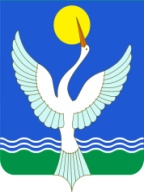 СОВЕТСЕЛЬСКОГО ПОСЕЛЕНИЯ  ДУРАСОВСКИЙ сельсоветМУНИЦИПАЛЬНОГО РАЙОНАЧишминскИЙ районРеспублики Башкортостан